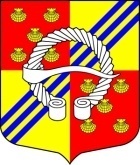 МУНИЦИПАЛЬНОЕ  ОБРАЗОВАНИЕБЕГУНИЦКОЕ СЕЛЬСКОЕ ПОСЕЛЕНИЕ
ВОЛОСОВСКОГО МУНИЦИПАЛЬНОГО РАЙОНАЛЕНИНГРАДСКОЙ ОБЛАСТИСОВЕТ ДЕПУТАТОВРЕШЕНИЕ(четырнадцатое заседание  первого созыва)28.08.2020 г.                                                                               № 74Об   исполнении бюджета муниципального образования  Бегуницкое сельское поселение Волосовского муниципального района Ленинградской области за 1 полугодие 2020 годаВ соответствии со статьей 14 ФЗ от 06.10.2003 года  № 131 «Об общих принципах организации местного самоуправления в Российской Федерации», статьей 264.2 Бюджетного Кодекса РФ, руководствуясь Уставом муниципального образования  Бегуницкое сельское поселение, Положением о бюджетном процессе  в    муниципальном образовании  Бегуницкое сельское поселение,  Совет депутатов муниципального образования Бегуницкое сельское поселение  РЕШИЛ:1. Принять к сведению отчет об исполнении бюджета муниципального образования  Бегуницкое  сельское поселение за 1 полугодие 2020 года:- по доходам в сумме 33 778 977,46 рублей;- по расходам в сумме 27 348 783,21 рубля.С превышением доходов   над расходами  в сумме 6 430 194,25  рубля со следующими показателями:- по поступлениям доходов в  бюджет муниципального образования Бегуницкое сельское поселение за 1 полугодие 2020 года согласно Приложению 1;- по исполнению расходов по разделам и подразделам классификации расходов бюджета муниципального образования Бегуницкое сельское поселение Волосовского муниципального района Ленинградской области за 1 полугодие 2020 г. согласно Приложению 2;- по исполнению ведомственной структуры расходов бюджета муниципального образования Бегуницкое сельское поселение                                                                         Волосовского муниципального района Ленинградской области за 1 полугодие 2020 года согласно приложению 3;- по исполнению  бюджетных ассигнований по  целевым статьям (муниципальным программам и непрограммным направлениям деятельности), группам (группам и подгруппам) видов расходов разделов и подразделов классификации расходов  бюджета  муниципального образования Бегуницкое сельское поселение  Волосовского муниципального района Ленинградской области  за 1 полугодие 2020 года согласно приложению 4.2. Сведения о численности муниципальных служащих, работников муниципальных учреждений  и затратах на их денежное содержание муниципального образования  Бегуницкое сельское поселение за  1 полугодие 2020  года согласно приложению 5. 3. Опубликовать настоящее решение в информационном бюллетене «Зимитицкий вестник» и разместить на официальном сайте муниципального образования Бегуницкое сельское поселение в информационно-телекоммуникационной сети интернет.          4. Настоящее решение  вступает в силу после его официального опубликования.Глава муниципального образованияБегуницкое сельское поселение                                                  А.И. Минюк